Technische Universität Chemnitz	 	 	 	 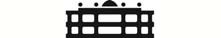 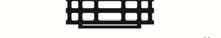 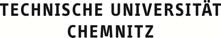 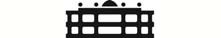 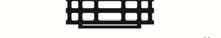 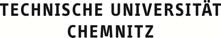 Fakultät für Wirtschaftswissenschaften  Master Management & Organisation Studies Lehrstuhl BWL V, VI und IX  Hinweise:  Einreichungsfrist des Bewerbungsbogens ist der 31. März oder 30. September per E-Mail an: hanna.sauer@wirtschaft.tu-chemnitz.deDie Entscheidung zur Betreuung bzw. Zuweisung zum betreuenden Lehrstuhl erfolgt unabhängig vom Bewerbungsdatum.  Eine Bewerbung zum 31.03. (30.09.) bedingt verpflichtend eine Anmeldung spätestens zum 01.01. (01.07.) des Folgejahres, unabhängig vom tatsächlichen Bearbeitungsbeginn der Arbeit!Bitte beachten Sie bei Ihrer Themenwahl die Forschungsfelder bzw. Themenvorschläge der Lehrstühle. Der betreuende Lehrstuhl darf eine Änderung des Themas entsprechend seiner Themenfelder abändern.Bitte geben Sie zwei Themenvorschläge an (siehe Tabelle)! Datum: ___________________	Unterschrift: ______________________Bewerbungsbogen für Masterarbeiten (Seite 1)Bewerbungsbogen für Masterarbeiten (Seite 1)Bewerbungsbogen für Masterarbeiten (Seite 1)NameVornameGeburtsdatum  Telefonnummer  E‐Mail‐Adresse  Matrikel‐Nr.Erfolgreicher Abschluss der Module 1 bis 9Ja, Module 1 bis 9 erfolgreich abgeschlossenNein, Module 1 bis 9 noch nicht erfolgreich abgeschlossenAnmerkung: Ja, Module 1 bis 9 erfolgreich abgeschlossenNein, Module 1 bis 9 noch nicht erfolgreich abgeschlossenAnmerkung: Vorherige BetreuungJa, vorherige Betreuung bei folgendem Lehrstuhl: …Beendigung der Betreuung aus folgendem Grund:…Nein, bisher keine Betreuung an einem LehrstuhlJa, vorherige Betreuung bei folgendem Lehrstuhl: …Beendigung der Betreuung aus folgendem Grund:…Nein, bisher keine Betreuung an einem LehrstuhlGewünschter Beginn der BetreuungAnmerkungen (z. B. Wunschbetreuer/-in)Bewerbungsbogen für Master‐Arbeiten (Seite 2) Bewerbungsbogen für Master‐Arbeiten (Seite 2) 1.Themenvorschlag: (Arbeitsskizze beifügen) Gewünschter betreuender Lehrstuhl (bitte Priorität von 1‐3 vergeben)  O Lehrstuhl Organisation  O Lehrstuhl Innovation O Lehrstuhl Personal  2. Themenvorschlag: (Arbeitsskizze beifügen) Gewünschter betreuender Lehrstuhl (bitte Priorität von 1‐3 vergeben)  O Lehrstuhl Organisation  O Lehrstuhl Innovation O Lehrstuhl Personal